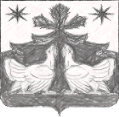 РОССИЙСКАЯ ФЕДЕРАЦИЯАДМИНИСТРАЦИЯ ЗОТИНСКОГО СЕЛЬСОВЕТАТУРУХАНСКОГО РАЙОНА КРАСНОЯРСКОГО КРАЯП О С Т А Н О В Л Е Н И ЕО назначении публичных  слушаний по проектуРешения Зотинского сельского Совета депутатов« О внесении изменений и дополнений в Устав Зотинского сельсовета»      В целях обсуждения проекта решения Зотинского сельского Совета депутатов « О внесении изменений и дополнений в Устав Зотинского сельсовета» с участием жителей Зотинского сельсовета,  в соответствии со статьями 28, 44 Федерального закона № 131-ФЗ от 06.10.2003  «Об общих принципах организации местного самоуправления в Российской Федерации», положением о публичных слушаниях в Зотинском сельсовете Туруханского района, утвержденного решением Зотинского сельского Совета  депутатов  от 24.03.2011 № 8-3, руководствуясь  ст.17, ст. 36 Устава Зотинского сельсовета Туруханского районаПОСТАНОВЛЯЮ:        1. Назначить  публичные слушания  по инициативе  Главы Зотинского сельсовета по проекту  Решения Зотинского сельского Совета депутатов « О внесении изменений и дополнений в Устав Зотинского сельсовета»  на 05  мая 2017 года  в 16 часов 30 минут  в здании администрации  сельсовета  по адресу:  с. Зотино, ул. Рабочая, 30 , Туруханского района.        2. Создать комиссию  по проведению публичных слушаний по проекту Решения Зотинского сельского Совета депутатов « О внесении изменений и дополнений в Устав Зотинского сельсовета», согласно приложению № 1        3. Комиссии   по проведению публичных слушаний  по проекту Решения Зотинского сельского Совета депутатов « О внесении изменений и дополнений в Устав Зотинского сельсовета»-организовать  документационное и материально-техническое обеспечение проведения публичных слушаний;-обеспечить ведение протокола публичных слушаний;- обеспечит официальное опубликование резолюции (итогов) публичных слушаний по проекту Решения Зотинского сельского Совета депутатов  « О внесении изменений и дополнений в Устав Зотинского сельсовета» в печатном издании газете «Ведомости органов местного самоуправления Зотинского сельсовета» в течении пяти дней  ;- результаты  публичных слушаний  протокол , резолюцию по проекту Решения Зотинского сельского Совета депутатов « О внесении изменений и дополнений в Устав Зотинского сельсовета» предоставить в администрацию Зотинского сельсовета в течении трех дней.    3. Опубликовать  Проект  Решения Зотинского сельского Совета депутатов « О внесении изменений и дополнений в Устав Зотинского сельсовета» - приложение № 2 к  постановлению ,  а также настоящее постановление  в периодическом печатном издании  газете «Ведомости органов местного самоуправления Зотинского сельсовета » ( ответственное лицо- специалист 1 категории сельсовета).   4.Контроль за исполнением настоящего  постановления оставляю за собой.   5. Постановление вступает в силу в день его официального опубликования в печатном издании газете «Ведомости органов местного самоуправления Зотинского сельсовета»Глава    Зотинского  сельсовета :    _________________И. Г. Моисеева Приложение № 1 к постановлениюАдминистрации Зотинского сельсоветаот 04.04.2017 г. № 15-пСостав комиссии  по проведению публичных слушаний по проекту Решения Зотинского сельского Совета депутатов « О внесении изменений и дополнений в Устав Зотинского сельсовета»Моисеева Инна Геннадьевна- Глава Зотинского сельсовета - председатель комиссии Дудина Ольга Андреевна -  депутат Зотинского сельского Совета депутатов – заместитель  председателя комиссии Опарина Полина Георгиевна  - зам. Главы Зотинского сельсовета - секретарь комиссииЧлены комиссии:Долганова Любовь Иннокентьевна – специалист 1 категории сельсоветаЧернова Елена Олеговна - депутат Зотинского сельского Совета депутатов Приложение № 2  к постановлениюАдминистрации Зотинского сельсоветаот 04.04.2017 г. № 15-пПРОЕКТКРАСНОЯРСКИЙ КРАЙТУРУХАНСКИЙ РАЙОНЗОТИНСКИЙ СЕЛЬСКИЙ СОВЕТ ДЕПУТАТОВРЕШЕНИЕ____._____.  2017                          с. Зотино		                         № ___  – 1О внесении изменений и дополнений в Устав Зотинского сельсовета В целях приведения Устава Зотинского сельсовета Туруханского района Красноярского края в соответствие с требованиями Федерального закона от 06.10.2003 № 131-ФЗ «Об общих принципах организации местного самоуправления в Российской Федерации», руководствуясь статьями 20,24,57,58 Устава Зотинского сельсовета Туруханского района Красноярского края, Зотинский сельский Совет депутатовРЕШИЛ:1. Внести в Устав Зотинского сельсовета Туруханского района Красноярского края следующие изменения:     1.1. в пункте 1 статьи 6 после слова «высшее» дополнить словом «выборное»;     1.2. пункт 1.1 статьи 7.1 дополнить подпунктом 15 следующего содержания:«15) осуществление мероприятий в сфере профилактики правонарушений, предусмотренных Федеральным законом «Об основах системы профилактики правонарушений в Российской Федерации».»;1.3. в статье 11:- в пункте 1 после слова «высшее» дополнить словом «выборное»;- в пункте 5 слова «в возрасте не моложе 21 года» заменить словами «достигший на день голосования 21 года»;1.4. пункт 1 статьи 15 изложить в следующей редакции:«1. В случае досрочного прекращения полномочий Главы сельсовета либо применения к нему по решению суда мер процессуального принуждения в виде заключения под стражу или временного отстранения от должности его полномочия временно исполняет заместитель Главы сельсовета, а в случае, если заместитель не назначен или по объективным причинам он не может исполнять обязанности Главы сельсовета, то эти обязанности исполняет его полномочия временно, до вступления в должность вновь избранного главы, осуществляет заместитель главы сельсовета. В случае если заместитель главы сельсовета отсутствует или не назначен, указанные полномочия исполняет должностное лицо местного самоуправления, определенное Зотинским сельским Советом депутатов.»;1.5. в статье 18:- пункт 4 изложить в следующей редакции:«4. Депутатом Совета может быть избран гражданин Российской Федерации, достигший на день голосования возраста 18 лет, обладающий избирательным правом.»;        - пункт 7 исключить;        1.6. пункт 1 статьи 20 дополнить подпунктом 1.12 следующего содержания:«1.12. утверждение порядка ведения перечня видов муниципального контроля и органов местного самоуправления, уполномоченных на их осуществление.»;        1.7. подпункт 1.12 пункта 1 статьи 26 изложить в следующей редакции:«1.12. полномочия депутата прекращаются досрочно в случае несоблюдения ограничений, установленных Федеральным законом от 06.10.2003 № 131-ФЗ «Об общих принципах организации местного самоуправления в Российской Федерации».»;1.8.  в статье 29.1 - пункты 1, 2 изложить в следующей редакции:«1. Администрация Зотинского сельсовета организует и осуществляет муниципальный контроль за соблюдением требований, установленных муниципальными правовыми актами, принятыми по вопросам местного значения, а в случаях, если соответствующие виды контроля отнесены федеральными законами к полномочиям органов местного самоуправления, также муниципальный контроль за соблюдением требований, установленных федеральными законами, законами Красноярского края.»;2. К полномочиям Администрации Зотинского сельсовета по осуществлению функции муниципального контроля относятся:1) организация и осуществление муниципального контроля на соответствующей территории, в том числе проведение плановых, а в случаях предусмотренных Законом, также внеплановых проверок соблюдения юридическими лицами, индивидуальными предпринимателями требований, установленных муниципальными правовыми актами, а также требований, установленных федеральными законами, законами Красноярского края, в случаях, если соответствующие виды контроля относятся к вопросам местного значения;2) организация и осуществление регионального государственного контроля (надзора), полномочиями, по осуществлению которого наделены органы местного самоуправления;3) разработка административных регламентов осуществления муниципального контроля в соответствующих сферах деятельности, разработка в соответствии с типовыми административными регламентами, утверждаемыми уполномоченными органами исполнительной власти Красноярского края, административных регламентов осуществления регионального государственного контроля (надзора), полномочиями по осуществлению которого наделены органы местного самоуправления. Разработка и принятие указанных административных регламентов осуществляются в порядке, установленном нормативными правовыми актами Красноярского края;4) осуществление иных предусмотренных федеральными законами, законами и иными нормативными правовыми актами Красноярского края полномочий.»;- абзац 7 пункта 4 изложить в следующей редакции: "Порядок организации и осуществления муниципального контроля в соответствующей сфере деятельности устанавливается нормативными правовыми актами администрации сельсовета";1.9. статью 35 изложить в следующей редакции:«Статья 35. Правотворческая инициатива граждан1. С правотворческой инициативой может выступить инициативная группа граждан, обладающих избирательным правом, в порядке, установленном нормативным правовым актом Совета депутатов.Минимальная численность инициативной группы граждан устанавливается нормативным решением Совета депутатов и не может превышать 3 процента от числа жителей поселений, обладающих избирательным правом.2. Проект муниципального правового акта, внесенный в порядке реализации правотворческой инициативы граждан, подлежит обязательному рассмотрению органом местного самоуправления или должностным лицом местного самоуправления поселений, к компетенции которых относится принятие соответствующего акта, в течение трех месяцев со дня внесения.3. Для осуществления правотворческой инициативы регистрации инициативной группы не требуется.4. Мотивированное решение, принятое по результатам рассмотрения проекта муниципального правового акта, внесенного в порядке реализации правотворческой инициативы граждан, должно быть официально в письменной форме доведено до сведения внесшей его инициативной группы граждан.»;1.10.  Статью 35.2  Устава исключить1.11. в статье 36- подпункт 1 пункта 2 статьи 36 изложить в следующей редакции:«1) проект устава муниципального образования, а также проект муниципального нормативного правового акта о внесении изменений и дополнений в данный устав, кроме случаев, когда в устав муниципального образования вносятся изменения в форме точного воспроизведения положений Конституции Российской Федерации, федеральных законов, конституции (устава) или законов Красноярского края в целях приведения данного устава в соответствие с этими нормативными правовыми актами;»;-  пункт 5  статьи 36 Устава изложить в следующей редакции: "5. Результаты публичных слушаний, включая мотивированное обоснование принятых решений, подлежат обязательному опубликованию";1.12. пункт 3 статьи 54.2  дополнить словами «с учетом районного коэффициента и процентной надбавки к заработной плате за стаж работы в районах Крайнего Севера и приравненных к ним местностях, в иных местностях края с особыми климатическими условиями »;1.13. в статье 57:- пункт 3 изложить в следующей редакции:«3. Проект устава муниципального образования, проект муниципального правового акта о внесении изменений и дополнений в устав муниципального образования не позднее чем за 30 дней до дня рассмотрения вопроса о принятии устава муниципального образования, внесении изменений и дополнений в устав муниципального образования подлежат официальному опубликованию (обнародованию) с одновременным опубликованием (обнародованием) установленного представительным органом муниципального образования порядка учета предложений по проекту указанного устава, проекту указанного муниципального правового акта, а также порядка участия граждан в его обсуждении. Не требуется официальное опубликование (обнародование) порядка учета предложений по проекту муниципального правового акта о внесении изменений и дополнений в устав муниципального образования, а также порядка участия граждан в его обсуждении в случае, когда в устав муниципального образования вносятся изменения в форме точного воспроизведения положений Конституции Российской Федерации, федеральных законов, конституции (устава) или законов субъекта Российской Федерации в целях приведения данного устава в соответствие с этими нормативными правовыми актами.»;- пункт 4 изложить в следующей редакции:«4. Проект бюджета, решение об утверждении местного бюджета, годовой отчет о его исполнении, ежеквартальные сведения о ходе исполнения местного бюджета и о численности муниципальных служащих органов местного самоуправления поселения, работников муниципальных учреждений с указанием фактических расходов на оплату их труда подлежит обязательному опубликованию »;2. Контроль за исполнением Решения возложить на Заместителя Главы Зотинского сельсовета.3. Настоящее Решение о внесении изменений и дополнений в Устав сельсовета подлежит официальному опубликованию (обнародованию) после его государственной регистрации и вступает  в силу в  день, следующий за днем официального опубликования (обнародования).Глава сельсовета обязан опубликовать (обнародовать) зарегистрированное Решение о внесении изменений и дополнений в Устав сельсовета, в течении семи дней со дня его поступления из Управления Министерства юстиции Российской Федерации по Красноярскому краю.  Глава  Зотинского сельсовета                             _______ / И.Г. Моисеева 03.04. 2017  года                    с. Зотино№  15 -п